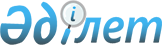 О внесении изменений в постановление Правительства Республики Казахстан от 21 июня 1999 года № 813 "О создании Межведомственной комиссии по возврату и реструктуризации кредитов, выданных из республиканского бюджета, а также средств, отвлеченных из республиканского бюджета в рамках гарантированных государством займов"Постановление Правительства Республики Казахстан от 18 марта 2014 года № 244      Правительство Республики Казахстан ПОСТАНОВЛЯЕТ:



      1. Внести в постановление Правительства Республики Казахстан от 21 июня 1999 года № 813 «О создании Межведомственной комиссии по возврату и реструктуризации кредитов, выданных из республиканского бюджета, а также средств, отвлеченных из республиканского бюджета в рамках гарантированных государством займов» следующие изменения:



      ввести в состав Межведомственной комиссии по возврату и реструктуризации кредитов, выданных из республиканского бюджета, а также средств, отвлеченных из республиканского бюджета в рамках гарантированных государством займов, утвержденный указанным постановлением:

      строку:

      изложить в следующей редакции:       

      вывести из указанного состава: Жамишева Болата Бидахметовича, Тенгебаева Ардака Мырзабаевича, Толибаева Марата Еркиновича, Сагиева Ильдара Изтургановича, Кузембаеву Маржан Бопаевну, Айтенова Марата Дуйсенбековича. 



      2. Настоящее постановление вводится в действие со дня подписания.      Премьер-Министр

      Республики Казахстан                    С. Ахметов
					© 2012. РГП на ПХВ «Институт законодательства и правовой информации Республики Казахстан» Министерства юстиции Республики Казахстан
				Султанова 

Бахыта Турлыхановича -заместителя Премьер-Министра Республики Казахстан – Министра финансов Республики Казахстан, председателемДаленова 

Руслана Ерболатовича-вице-министра финансов Республики Казахстан, заместителем председателяИсаеву 

Гульмиру Султанбаевну-вице-министра сельского хозяйства Республики КазахстанТортаева 

Бауыржана Кадыровича- заместителя заведующего Отделом социально-экономического мониторинга Администрации Президента Республики Казахстан (по согласованию)Ташенева 

Бакытбека Хакимовича- председателя правления акционерного общества «Компания по реабилитации и управлению активами» (по согласованию) Алдашова 

Марса Бахтияровича- заместителя председателя правления акционерного общества «Банк Развития Казахстана» (по согласованию).«Кушибаев 

Мурат Шаменович-начальник 3-го управления Департамента по раскрытию и предупреждению дел о коррупции Агентства Республики Казахстан по борьбе с экономической и коррупционной преступностью (финансовая полиция) (по согласованию)»«Кушубаев 

Мурат Шаменович-старший инспектор по особо важным делам 2-го управления Департамента по раскрытию и предупреждению дел о коррупции Агентства Республики Казахстан по борьбе с экономической и коррупционной преступностью (финансовая полиция) (по согласованию)»;